Spor salonlarının ve oyun alanlarının girişine salgın hastalık önlemleri ile ilgili afişler el yıkama ve spor salonunun içinde uyulması gereken kurallar asılmalıdır.Spor salonlarının ve oyun alanlarının girişinde içeride el antiseptiği bulundurulmalıdır spor salonlarının giriş ve çıkışına pedallı ve kapaklı atık kumbaraları konulmalı ve düzenli olarak boşaltılmalıdır.Öğrencilerin kullandığı egzersiz araçlarının yanlarına Sağlık Bakanlığı tarafından ruhsatlandırılmış dezenfektan özelliği olan mendiller konulmalıdır.Spor salonunda ve oyun alanlarının su ve sabuna erişimi kolay olmalı ve burada tek kullanımlık kağıt havluları bulunması sağlanmalıdır.İçeriye girilirken görünür bir yere açılmış olan içeride uyulması eklenen kuralları açıklayan bilgilendirmelerin okunması ve belirtilen kurallara uyulması güvence altına alınmalıdır.Spor salonuna girerken kişisel havlu ve mat vb malzemeler götürülmelidir.Havluların kuruluş tarafından veriliyorsa poşette olması ve görevli personel tarafından verilmesi mat türü malzeme ve oyuncaklar da her kullanıcıdan sonra dezenfektasyonun sağlanması gerekmektedir.Görevli personel salgın hastalıkların bulaşma yolları ve korunma önlemleri hususunda bilgilenmesi sağlanmalıdır.Spor salonlarında ve oyun alanlarında her kullanımdan sonra düzenli olarak temizlik yapılmalıdır.Sık kullanılan alanlar ve malzemeler daha sık temizlenmelidir. Merkezi havalandırma sistemleri bundan spor salonları ya da kapalı oyun alanları havalandırması temiz hava sirkülasyonu sağlayacak şekilde düzenlenmeli havalandırma sisteminin bakımı ve filtre değişimleri üretici firma önerileri doğrultusunda yapılmalıdırSpor salonları ve kapalı oyun alanları sık sık havalandırılmalıdır.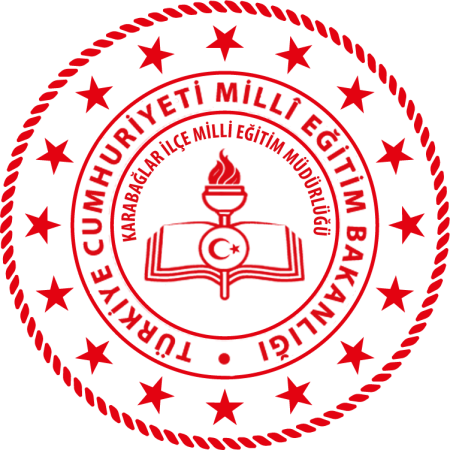 SPOR SALONLARI VE OYUN ALANLARI KULLANMA TALİMATIDoküman NoSPOR SALONLARI VE OYUN ALANLARI KULLANMA TALİMATIYayım TarihiSPOR SALONLARI VE OYUN ALANLARI KULLANMA TALİMATIRevizyon No00SPOR SALONLARI VE OYUN ALANLARI KULLANMA TALİMATIRevizyon Tarihi.... / .... / 20…SPOR SALONLARI VE OYUN ALANLARI KULLANMA TALİMATISayfa No1/1